Publicado en Barcelona el 24/05/2017 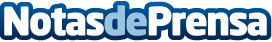 Masagas mejora la oferta de aires acondicionados para este veranoSi se piensa en renovar el aire acondicionado de una vivienda o bien en instalarlo antes de que llegue el calor, hay que elegir una empresa profesional y especialista en climatizaciónDatos de contacto:Carlos  FernándezNota de prensa publicada en: https://www.notasdeprensa.es/masagas-mejora-la-oferta-de-aires_1 Categorias: Consumo Innovación Tecnológica http://www.notasdeprensa.es